03 августа 2021 года  № 170 Нұр-Сұлтан қаласы                                                                                                            город Нур-СултанО внесении изменений в постановление Главного государственного санитарноговрача на транспорте от 19 июля 2021 года№ 143 «Об ужесточении ограничительных и карантинных мер на объектах водного транспорта» В целях предупреждения распространения коронавирусной инфекции среди населения Республики Казахстан, в соответствии со статьей 104 Кодекса Республики Казахстан «О здоровье народа и системе здравоохранения»             от 7 июля 2020 года № 360-VI ЗРК, ПОСТАНОВЛЯЮ:Внести в постановление Главного государственного санитарного врача на транспорте от 19 июля 2021 года № 143 «Об ужесточении ограничительных и карантинных мер на объектах водного транспорта» следующие изменения: подпункт 1) пункта 1 изложить в следующей редакции:«запрет на эксплуатацию водного транспорта (катера, судна, теплоходы, паромы и другие), используемых в сфере развлекательных и прогулочно-экскурсионных мероприятий на морях, реках, озерах, водохранилищах в регионах, за исключением участников проекта «Ashyq»;в регионах, расположенных в зоне критического уровня риска («темно-красная» зона) в выходные дни запретить эксплуатацию водного транспорта (катера, судна, теплоходы, паромы, лодки, катамараны, водные мотоциклы и другие), используемых в сфере развлекательных и прогулочно-экскурсионных мероприятий на морях, реках, озерах, водохранилищах, включая участников проекта «Ashyq»;подпункт 2) пункта 1 изложить в следующей редакции:«внедрение проекта «Ashyq» на объектах водного транспорта и контроль за соблюдением карантинных мер, с разъяснением собственникам  о принятых мерах ограничительного характера по запрету эксплуатации водного транспорта, используемых в сфере развлекательных и прогулочно-экскурсионных мероприятий.»;пункт 2 изложить в следующей редакции:	«1) обеспечить соблюдение требований, предъявляемых к внедрению и участию в проекте «Ashyq», согласно приложению 2 постановления Главного государственного санитарного врача Республики Казахстан от 29 июля 2021 года № 33 «О внедрении проекта «Ashyq» на объектах предпринимательства»;	 2) при переходе региона в «желтую»  зону из «красной» или в «зеленую» зону из «желтой» обеспечить строгое соблюдение требований, согласно приложениям 2, 4 постановления Главного государственного санитарного врача Республики Казахстан от 29 июля 2021 года № 33 «О внедрении проекта «Ashyq» на объектах предпринимательства».».2. Контроль за исполнением настоящего постановления оставляю за собой.3. Настоящее постановление вступает в силу со дня подписания.          Главный государственный санитарный врач на транспорте                                       Ж. Уразалина «Қазақстан  РеспубликасыНЫҢДенсаулық сақтау министрлігі САНИТАРИЯЛЫҚ-эПИДЕМИОЛОГИЯЛЫҚбақылау комитеті кӨЛІКТЕГІ САНИТАРИЯЛЫҚ-ЭПИДЕМИОЛОГИЯЛЫҚбақылау департаменті»РЕСПУБЛИКАЛЫҚ МЕМЛЕКЕТТІК МЕКЕМЕСІкөліктегі бас мемлекеттік                                                                                   санитариялық  дәрігері          «Қазақстан  РеспубликасыНЫҢДенсаулық сақтау министрлігі САНИТАРИЯЛЫҚ-эПИДЕМИОЛОГИЯЛЫҚбақылау комитеті кӨЛІКТЕГІ САНИТАРИЯЛЫҚ-ЭПИДЕМИОЛОГИЯЛЫҚбақылау департаменті»РЕСПУБЛИКАЛЫҚ МЕМЛЕКЕТТІК МЕКЕМЕСІкөліктегі бас мемлекеттік                                                                                   санитариялық  дәрігері          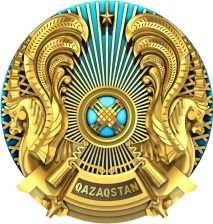 РЕСПУБЛИКАНСКОЕ  гОСУДАРСТВЕННОЕ УЧРЕЖДЕНИЕ «Департамент   САНИТАРНО-ЭПИДЕМИОЛОГИЧЕСКОГО контроля НА ТРАНСПОРТЕ Комитета САНИТАРНО-эПИДЕМИОЛОГИЧЕСКОГО контроля  Министерства здравоохранения Республики Казахстан»главный государственный санитарный врач на транспортеқаулысы                                                     қаулысы                                                           постановление